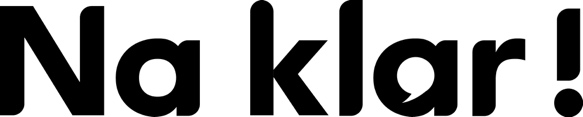 Antwoorden Flotte Frage bovenbouw, week 5, 2019Escape Rooms: wie sicher sind sie?1. Ein Raum, aus dem man sich durch das Lösen von Rätseln befreien muss.2. Persönliche Antwort.3. Persönliche Antwort.4. Persönliche Antwort.5. Richtig.6. Falsch.7. Richtig.8. Richtig.9. Richtig.10. Richtig.11. Falsch.12. Richtig.